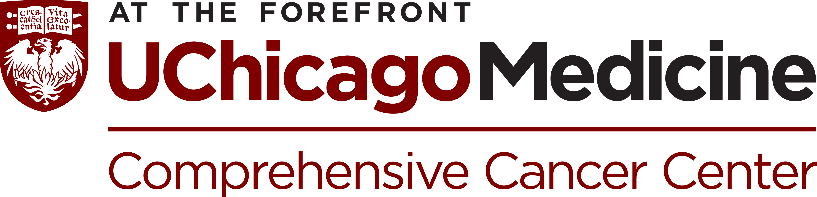 Postdoctoral Position in Cancer Immunology and ImmunotherapyUniversity of Chicago Comprehensive Cancer CenterLocation: Chicago, ILJob Description: Dr. Kunle Odunsi seeks a Postdoctoral Scholar to study anti-tumor immune responses in ovarian and other solid tumors at the University of Chicago Comprehensive Cancer Center and the Department of Obstetrics and Gynecology. The team focuses on mechanisms of tumor immune recognition, immunometabolism, and adoptive T cell therapies in mouse models and humans using state-of-the-art technologies in a cutting-edge, transdisciplinary environment. The appointee will work in close collaboration with leading translational scientists, molecular and systems biologists, and clinicians at the University of Chicago. Our group drives the translation of new understandings to patient treatments quickly by working collaboratively across disciplines through to clinical trials. Resources and opportunities:The Ovarian Cancer Specialized Program of Research Excellence (SPORE), funded by the National Cancer Institute for five years, provides immunogenomics, biostatistics, bioinformatics, biospecimen, and pathology core facilities to support your research. The University of Chicago is a leading world-renown research institution with impactful scientists and rich resources including the Polsky Center for Entrepreneurship and Innovation.University opportunities for professional development through trainings and workshops on mentoring, leadership, and management.Benefits:Salaried position following the NIH NRSA Stipend scale with 4 weeks paid vacation, 8 designated holidays, and up to 12 days paid sick leave per yearPaid parental leave of up to six weeks after the birth or adoption of a childHealth benefit options including dental and visionRetirement plan including University matching after 1 year of employmentEligible for staff/faculty and student rental housingPublic transportation for easy access to downtown ChicagoQualifications: PhD or equivalent doctoral degree with background in immunology, molecular biology, or cancer biology; a record of scientific achievement through publications and presentations; a passion for translational science; excellent written and spoken communication skills in English; and an ability to conduct research independently with strong wet lab skills.Experience with flow cytometry, molecular biology techniques, cell culture, murine tumor models, and bioinformatics are preferred. You will be expected to demonstrate independence in experimental design and execution, work effectively with others in a collaborative setting, present results at both national and international meetings, and ultimately publish results. To apply: Submit a curriculum vitae, a brief statement regarding research experience and interests, and a list of 2-3 references with their email addresses to adapistello@bsd.uchicago.edu. Additional information about postdoctoral benefits and opportunities in the University of Chicago Biological Sciences Division can be found at bsdpostdoc.uchicago.edu. The University of Chicago is an Equal Opportunity/Affirmative Action Employer. All qualified applicants will receive consideration for employment without regard to race, color, religion, sex, sexual orientation, gender identity, national origin, age, protected veteran status or status as an individual with disability.